ACTIONPeople & Communities Department People & Communities Department Civic Centre, Keynsham, Bristol  Tel: 01225 394195Civic Centre, Keynsham, Bristol  Tel: 01225 394195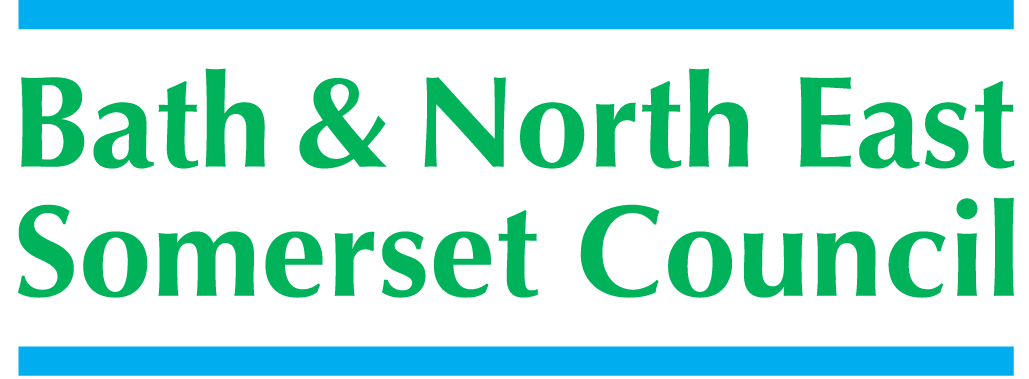 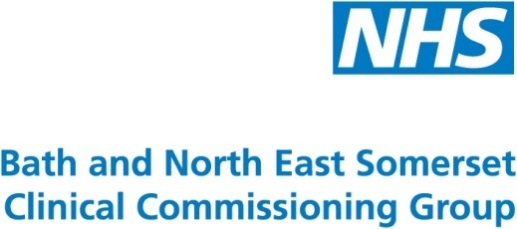 Meeting titleSCHOOLS FORUMDateTuesday 16th March 2018 – Avonfields Room, Somerdale PavilionTuesday 16th March 2018 – Avonfields Room, Somerdale PavilionForum Members PresentEd Harker (Chair), Mark Everett, Clare Crowther, John Delaney, Richard Vanstone, Mairi Lanyon, Claire Hudson, Clare Crowther, Sarah Elliott for Roz LambertEd Harker (Chair), Mark Everett, Clare Crowther, John Delaney, Richard Vanstone, Mairi Lanyon, Claire Hudson, Clare Crowther, Sarah Elliott for Roz LambertForum Members Not PresentGareth Beynon, Sue East, Kerrie Courtier, Roz Lambert, Dawn Sage, Alun Williams, Colin Cattnach  Gareth Beynon, Sue East, Kerrie Courtier, Roz Lambert, Dawn Sage, Alun Williams, Colin Cattnach  ObserversKevin BurnettKevin BurnettOfficers PresentRichard Morgan, Cllr. Paul May, Chris Wilford, Philip Frankland, Margaret Simmons-Bird, Richard Baldwin, Mike BowdenRichard Morgan, Cllr. Paul May, Chris Wilford, Philip Frankland, Margaret Simmons-Bird, Richard Baldwin, Mike BowdenOfficers Not PresentChris Wilford,Chris Wilford,DistributionAs above; Theresa Gale; Colleen Collett; Cllr Charles Gerrish; Cllr. Tim Warren, Tim Richens; Jeff Wring; Wendy Jefferies, All HeadteachersAs above; Theresa Gale; Colleen Collett; Cllr Charles Gerrish; Cllr. Tim Warren, Tim Richens; Jeff Wring; Wendy Jefferies, All HeadteachersNext meetingTuesday 15th May 2018, 
Keynsham Community Space, above the Library buildingTuesday 15th May 2018, 
Keynsham Community Space, above the Library building1.Apologies ReceivedEH (Chair), welcomed everyone to the meeting introductions were made all-roundThe following apologies had been sent:Gareth Beynon, Colin Cattanach, Kerrie Courtier, Alun Williams, Dawn Sage, Sue East, and Roz Lambert (nominated Sarah Elliott to attend on her behalf) Kevin Burnett (BANES NAHT) attended as an observer.2.Declarations of InterestThe following Declaration of Interest and Positions Held were recorded:John Delaney – NoneClaire Hudson – Chair of Governors at Trinity Church School, Radstock, a member of the Midsomer Norton Schools Partnership3.Minutes of the last meeting (16th January 2018)The minutes were checked for accuracy and accepted; following amendment the final version is attached.A.O.B. Membership of the Forum - RM raised the question of proportionality ratios between Maintained and Academy representatives with the DfE; no response received to date. Checking with colleagues in other areas; proportionality is a ratio of 1:4, currently we are 1:10. Assuming our vacant positions could be filled by representatives from Maintained Schools; we could reach a ratio of 1:4.It is proposed to discuss this further at the May meeting of the Forum.RM4.Early Years Entitlement Funding FormulaPF presented the Early Years Entitlement (EYE) Funding Formula paper as a follow-up to the previous papers of November 2017 and January 2018. This paper is to ask the Forum to ratify the outcome of the latest EYE Funding Formula consultation held January and February 2018; in order the next funding formula rate can be set.After a full discussion the Forum voted unanimously to accept Option 2 – Change methodology as to how deprivation funding is allocated for 2018/19 in the paper, with implementation from April 2018.CH gave a vote of thanks on behalf of the Forum to PF all the excellent work to date on the EYE Funding Formula.Agreed5.DSG Budget 2017-18RM introduced the: 2017-18 Forecast Budget Outturn in order to update the Forum on the financial position of the Dedicated Schools Grant (DSG) for 2017-18.During 2017-18 the Forum have received several updates on the pressures faced by the High Needs Services due to increased demand for EHCP plans.The Discussion explained the councils plan to support the pressures being faced by the High Needs Budget and that continuing monitoring and challenge of the way we utilise the council funding will be required into 2018-19.The SEN strategy being created included elements of additional capital funding along with additional revenue resources. The capital allocations will attempt to generate additional placements locally to limit the expense of out of county expensive placements.The Forum’s attention was drawn to Table 1 – List of service area under and over-spends in 2017-18. RM gave a verbal update: Table 1 shows: a £310k over-spend, however, since the report was produced indicators now show a reduction to £50k for transfer into 2018-19.There will be a change for the High Needs Targeted support budget (the budget that provides schools with top-ups if their average number of EHCPs / Medical needs exceeds the ‘average number’). Whereas in 2017-18 schools with above average numbers would receive £6k for each child over; from 2018-19 what a school will receive will depend on number of children that ‘claiming top-up’ funding – as budget CAN’T be exceeded. So children get a proportionate share of budget.6.A.O.B.KB’s notes and observations from the meeting 16th January 2018 will be shared with CW for agreement before final publication.MB raised the need for a temporary Vice-Chair – noting CC has been away for some time and in the event of the Chair also not able to attend a meeting; a nominee for a temporary Vice Chair was requested. ME volunteered for and accepted this position.7.Date of Next Meeting15th May 2018, Keynsham Community Space, above the Library